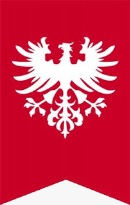 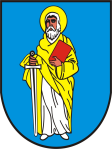 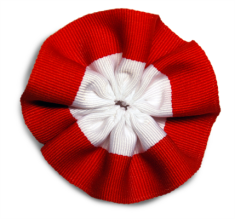 
Deklaracja zgody na umieszczenie tabliczki na grobieWyrażam zgodę na umieszczenie na grobie ……………………………………...……………………………znajdującym się na cmentarzu w……………………………… tabliczki „Powstaniec Wielkopolski”. Jednocześnie akceptuję umieszczenie nazwiska w bazie danych. Imię i nazwisko wyrażającego zgodę………………………………………………………Adres zamieszkania …………………………………………………………………………Telefon kontaktowy…………………………………………………………………………..Stopień pokrewieństwa ……………………………………………………………………..……………………………….                                      ………………………………….      Miejscowość  i data                                                                                 Czytelny podpis